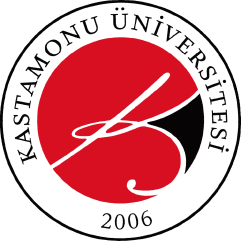 KASTAMONU ÜNİVERSİTESİ REKTÖRLÜĞÜPersonel Daire Başkanlığı`ndan KPSS 2018/2 Açıktan Tayin Duyurusu         Kamu Kurum ve Kuruluşlarının Boş Kadro ve Pozisyonlarına İlk Defa Atanacaklar için Yerleştirme Sonuçlarına (KPSS-2018/2) göre, Üniversitemizde münhal bulunan kadrolara yerleştirilmesi yapılan adayların,  aşağıda istenilen belgelerle en geç 09.01.2019 tarihine kadar Rektörlüğümüz Personel Daire Başkanlığı’na bizzat müracaat etmeleri gerekmektedir.
Müracaat etmediğiniz takdirde açıktan tayin işleminiz yapılmayacaktır.İSTENEN BELGELER:*KPSS Yerleştirme Sonucu İnternet Çıktısı*Nüfus Cüzdanı Sureti* Öğrenim Belgesi aslı veya Noterden Tasdikli Sureti, Yurtdışından mezun olanlar için Yükseköğretim kurulundan alacağı Diploma Denklik Belgesi gereklidir.*Halen bir kamu kurumunda çalışanlar veya daha önce çalışmış olanlar için ilgili kurumdan alınmış Hizmet Belgesi*Adli Sicil Belgesi (Cumhuriyet Savcılığı’ndan veya https://www.turkiye.gov.tr/ internet sitesinden alınacak çıktı.),*8 adet vesikalık fotoğraf (Son altı ay içinde çekilmiş Kılık Kıyafet Yönetmeliğine uygun)*Nüfus Kayıt Örneği*Askerlik Durum Belgesi,(terhis-tecil belgesi veya https://www.turkiye.gov.tr/ adresli internet sitesinden alınacak çıktı.)*Güvenlik Soruşturması ve Arşiv Araştırması Formu (3 adet ıslak imzalı olarak bilgisayar ortamında doldurulacak) (https://www.kastamonu.edu.tr/index.php/tr/menu-pdb-matbu-evrak-tr adresinden temin edilebilir.)Not: Gerçeğe aykırı belge verdiği veya beyanda bulunduğu tespit edilenlerin açıktan tayinleri yapılmaz, açıktan tayinleri yapılmış ise iptal edilir, bu kişiler hakkında Türk Ceza Kanununun ilgili hükümleri uygulanır. Bu kişiler hiçbir hak talep edemezler ve haklarında Cumhuriyet Savcılığı’na suç duyurusunda bulunulur.